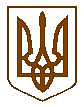 УКРАЇНАБілокриницька   сільська   радаРівненського   району    Рівненської    області(четверта чергова сесія восьмого скликання)РІШЕННЯвід  04 березня 2021 року                                                                     № 121           Про надання дозволу на розробленняпроєкту землеустрою щодо відведення земельної ділянки у власність громадянину Запорожцю Роману Васильовичу	Розглянувши заяву громадянина Запорожця Романа Васильовича та подані матеріали про надання у власність земельної  ділянки для будівництва і обслуговування житлового будинку, господарських будівель і споруд (присадибна ділянка), керуючись пунктом 34 частини 1 статті 26 Закону України “Про місцеве самоврядування в Україні”, статей 12, 118, 121 Земельного кодексу України, за погодженням постійної комісії з питань архітектури, містобудування, землевпорядкування та екологічної політики, сесія Білокриницької сільської радиВ И Р І Ш И Л А :Надати громадянину Запорожцю Роману Васильовичу дозвіл на розроблення проєкту землеустрою щодо відведення земельної ділянки у власність орієнтовною площею 0,10 га за рахунок земель запасу житлової та громадської забудови для будівництва і обслуговування житлового будинку, господарських будівель і споруд (присадибна ділянка) в с. Кругле на території Білокриницької сільської ради Рівненського району Рівненської області.Громадянину Запорожцю Роману Васильовичу у місячний термін звернутися до суб’єкта господарювання, що є виконавцем робіт із землеустрою, згідно із законом, для розроблення проєкту землеустрою щодо відведення у власність земельної ділянки.Погоджений у встановленому порядку проєкт землеустрою щодо відведення земельної ділянки подати до сільської ради на затвердження та передачу земельної ділянки у власність згідно вимог статті 186 Земельного кодексу України.Контроль за виконанням даного рішення покласти на постійну комісію з питань архітектури, містобудування, землевпорядкування та екологічної політики сільської ради.Сільський голова                                                                  Тетяна ГОНЧАРУК